Филиал Республиканского государственного предприятия на праве хозяйственного ведения «Казгидромет» Министерства экологии и природных ресурсов РК по г.Алматы и Алматинской области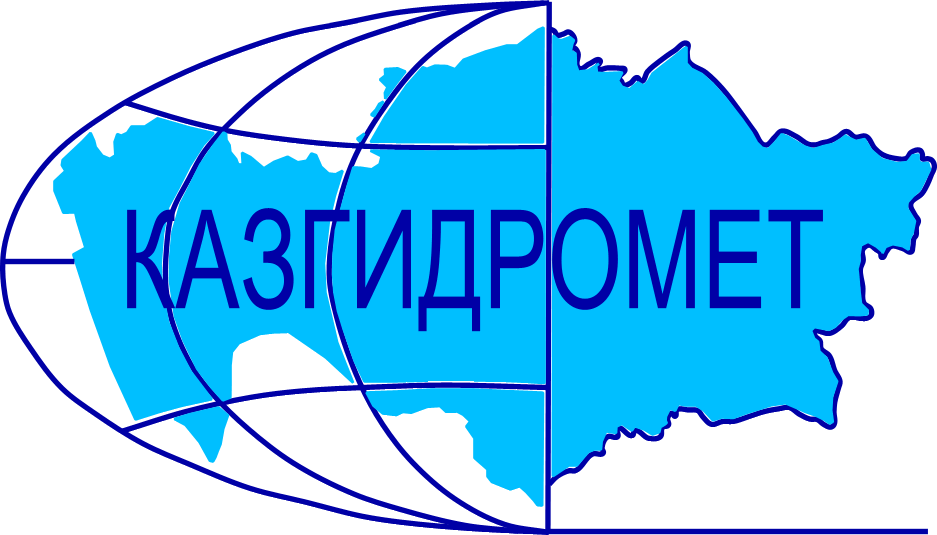 г.Алматы, проспект Абая, 32Ежедневный гидрологический бюллетень № 13Сведения о состоянии водных объектов г.Алматы и Алматинской области по данным гидрологического мониторинга на государственной сети наблюдений по состоянию на 8 час. 13 марта 2024 годаСведения о водохранилищах Примечание: * - данные отсутствуютДиректор филиала             		                                                                           Т. КасымбекСоставил (а)/Исп.: И. АнцифероваТел.: 2067Қазақстан Республикасы Экология және табиғи ресурстар министрлігінің «Қазгидромет» шаруашылық жүргізу құқығындағы республикалық кәсіпорнының Алматы қаласы және Алматы облысы бойынша филиалыАлматы қаласы, Абай, 32 даңғылы№ 13 Күнделікті гидрологиялық бюллетень Мемлекеттік бақылау желісіндегі гидрологиялық мониторинг деректері бойынша Алматы қаласы және Алматы  облысы су нысандарының 2024 жылғы 13 наурыздағы сағат 8-гі  жай-күйі туралы мәліметтер. Су қоймалары бойынша мәліметтер Ескерту: * - мәліметтер жоқФилиал директоры		                                                                               Т. ҚасымбекЖасады/Орын.: И. АнцифероваТел.: 2067Название гидрологического постаОпасный уровеньводы, смУровень воды, смИзменение уровня воды за сутки, ±смРасход воды, м³/секСостояние водного объектар.Иле-пристань Добын4902618326р.Иле-164 км выше Капшагайской ГЭС5003454298р.Иле-уроч.Капшагай5013031220р.Иле-с.Ушжарма376152-1ледоходр.Иле-1 км ниже ответвления рук.Жидели32821566ледоставосевший лёдвода на льдулёд потемнеллёд тает на местезатор льда ниже посталёд поднялор.Иле-аул Жидели28686-1лёд потемнеллёд тает на местер.Иле-протока Суминка5483621ледоставвода на льдур.Иле-16 км ниже истока2771322ледостав с промоинамир.Иле-протока Ир2561440вода на льдур.Киши Алматы-МС Мынжылки300река пересохлар.Киши Алматы-альпбаза «Туюксу»62653800,22ледяные мостыр.Киши Алматы-ниже устья р.Сарысай29024900,38заберегир.Киши Алматы-МП Медеу13687-1заберегир.Киши Алматы–г.Алматы24817900,71р.Батарейка-д/о «Просвещенец»984100,029заберегир.Бутак-с.Бутак28724410,12неполный ледоставр.Улкен Алматы-1,1 км выше озера Улкен Алматы32929300,20заберегир.Улкен Алматы-2 км выше устья р.Проходной400246-10,30р.Кумбел-устье1198001,48неполный ледоставледяные мостыр.Проходная-устье31026700,50лёд тает на местер.Терисбутак-устье23020500,48заберегир.Каскелен-г.Каскелен33726602,26р.Каскелен-устье213143314,5р.Талгар-г.Талгар330154-1р.Есик-г.Есик294река пересохлар.Турген-с.Таутурген1807520,64р.Узын Каргалы-п.Фабричный1609002,48р.Курты-Ленинский мост46129257,78остаточные заберегир.Шилик-выше вдхр.Бартогай424308010,8р.Шилик-с.Малыбай1864001,29р.Темирлик-с.Темирлик27117100,87заберегир.Шарын-уроч.Сарытогай250100425,8р.Текес-с.Текес20012607,22р.Каркара-у выхода из гор2568404,89неполный ледоставр.Баянкол-с.Баянкол*180р.Нарынкол-с.Нарынкол2501610неполный ледоставвдхр.Капшагай-г.Капшагай115010891лёд потемнелвдхр.Капшагай-МС Карашокы115010962шугоходоз.Улкен Алматы-на северном берегу1062497-6ледоставНазваниеНПУНПУФактические данныеФактические данныеФактические данныеФактические данныеНазваниеУровеньводы, м БСОбъем, млн. м3Уровеньводы, м БСОбъем, млн. м3Приток, м3/сСброс,м3/сКапшагайское   вдхр.485,0028140478,3117530298220Гидрологиялық бекеттердің атауыСудың шектік деңгейі, смСу дең-гейі,смСу деңгейі-нің тәулік ішінде өзгеруі,± смСу шығыны,  м³/секМұз жағдайы және мұздың қалыңдығы, смІле өз.- Добын айлағы490 2618326Іле өз.- Қапшағай ГЭС 164 шқ  жоғары5003454298Іле өз.- Қапшағай шатқалы5013031220Іле өз.- Үшжарма ауылы376152-1мұздың жүруіІле өз.- Жиделі тармағынан 1 шқ төмен32821566мұзқұрсау шөгінді мұзмұз үстіндегі сумұз қарайдымұз орнында ерудебекеттен төмен мұз кептелісімұз көтерілдіІле өз.- Жиделі ауылы28686-1мұз қарайдымұз орнында ерудеІле өз.- Суминка саласы5483621мұзқұрсаумұз үстіндегі суІле өз.- Жиделі тармағынан 16 шқ төмен2771322мұз жамылғысындағы жылымдарІле өз.- Ир сағасының тармағы 2561440мұз үстіндегі суКіші Алматы өз.- Мыңжылқы МС300өзеннің суы тартылып қалдыКіші Алматы өз.- «Тұйықсу» альпбазасы62653800,22ілмек мұзКіші Алматы өз.- Сарысай өзенінің сағасынан төмен29024900,38жағалық мұздарКіші Алматы өз.- Медеу МП13687-1жағалық мұздарКіші Алматы өз.- Алматы қаласы24817900,71Батарейка өз.- «Просвещенец» демалыс үйі984100,029жағалық мұздарБұтақ өз.- Бұтақ ауылы28724410,12толық емес мұзқұрсауҮлкен Алматы өз.-Үлкен Алматы көлінен 1,1 шқ жоғары32929300,20жағалық мұздарҮлкен Алматы өз.- Проходная өзені сағасынан 2 шқ жоғары400246-10,30Күмбел өз.- сағасы1198001,48толық емес мұзқұрсау ілмек мұзПроходная өз.- сағасы31026700,50мұз орнында ерудеТерісбұтақ өз.- сағасы23020500,48жағалық мұздарҚаскелен өз.- Қаскелен қаласы33726602,26Қаскелен өз.- сағасы213143314,5Талғар өз.- Талғар қаласы330154-1Есік өз.- Есік қаласы294өзеннің суы тартылып қалдыТүрген өз.- Таутүрген ауылы1807520,64Ұзын Қарғалы өз.- Фабричный ауылы1609002,48Күрті өз.- Ленин көпірі46129257,78қалдық жағалық мұздарШелек өз.- Бартоғай су қоймасынан жоғары424308010,8Шелек өз.- Малыбай ауылы1864001,29Темірлік өз.- Темірлік ауылы27117100,87жағалық мұздарШарын өз.- Сарытоғай шатқалы250100425,8Текес өз.- Текес ауылы20012607,22Қарқара өз.- таудан шығар жер2568404,89толық емес мұзқұрсауБаянкөл өз.- Баянкөл ауылы*180Нарынкөл өз.- Нарынкөл ауылы2501610толық емес мұзқұрсауҚапшағай су қоймасы-Қапшағай қаласы115010891мұз қарайдыҚапшағай су қоймасы-Қарашоқы МС115010962анжыр жүруҮлкен Алматы көлі-сол жағалауы1062497-6мұзқұрсауАтауы Қалыпты тірек деңгейіҚалыпты тірек деңгейіНақты деректерНақты деректерНақты деректерНақты деректерАтауы Су деңгейі,м  БЖКөлем,км3Су деңгейі,м  БЖКөлем,км3Төгім,м3/сНақты ағын,м3/с Қапшағай су қоймасы485,0028140478,3117530298220